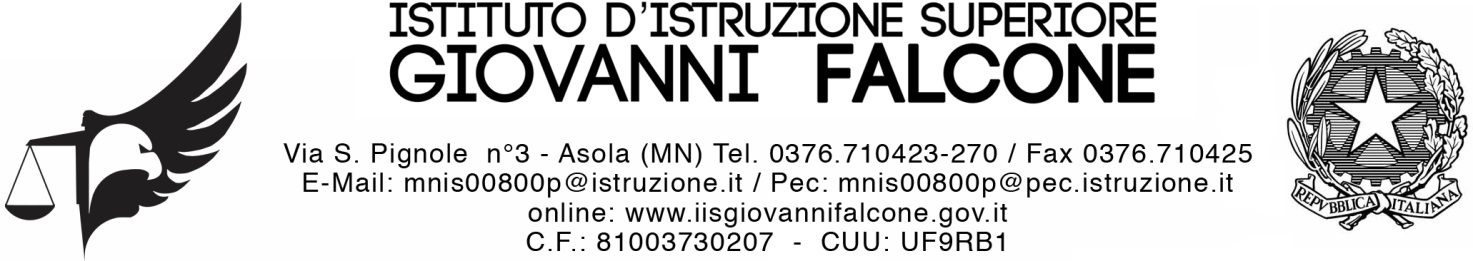 ALL. nr._2 - CONTRATTO FORMATIVONome e cognome dell’alunno _____________________________________________Classe  ________________________________________________________________Destinazione  ___________________________________________________________Associazione di riferimento  _______________________________________________Data di inizio del soggiorno ________________________________________________Data di conclusione del soggiorno ___________________________________________Nome del docente tutor ___________________________________________________E-mail del docente tutor __________________________________________________Nome e indirizzo della scuola ospitante _____________________________________________________________________________________________________________Il seguente accordo, stipulato tra l’Istituto “Giovanni Falcone” con sede in Asola (MN), Via Saccole Pignole 3, rappresentato dal Dirigente scolastico Dott./Prof. ________________________________________________________________, l’alunno _______________________________________ della classe _______________________ e i genitori dell’alunno/a ______________________________________________ viene sottoscritto al fine di promuovere un clima di reciproca collaborazione in merito all’esperienza di mobilità studentesca per l’anno scolastico _____________________ e per valorizzare le potenzialità di tale esperienza e favorirne la ricaduta nell’iter formativo dell’alunno/a.Il presente documento regola i diritti e i doveri di ciascuna delle parti coinvolte e le impegna al rispetto degli accordi sottoscritti.Premesso che l’alunno/a  _______________________________________ frequenterà un anno di studio corrispondente al _________ anno presso  _______________________________________ tramite l’Organizzazione _______________________________________ .Parere didattico del Consiglio di ClasseVista la manifestazione di interesse dello/a studente/ssa ___________________________________ per effettuare un soggiorno di studio all’estero della durata di __________mese/i, il Consiglio della classe ______________ esprime parere didattico favorevole parzialmente favorevole contrarioalla sua richiesta, con la seguente motivazione:________________________________________________________________________________________________________________________________________________________________________________________________________________________________________________(suggerimenti: indicare gli aspetti della personalità scolastica dello/a studente/ssa [metododi studio, partecipazione, rispetto delle regole, strategie per il recupero di eventuali lacune…]e quelli relativi alla sua preparazione che inducono il consiglio a esprimere un parere didattico favorevole all’esperienza o, al contrario, a sconsigliarla).Considerato il parere didattico espresso dal Consiglio di classe di cui sopra, e premesso che l’alunno/a  ______________________________________________ frequenterà un anno di studio corrispondente al _________ anno presso  _______________________________________ tramite l’Organizzazione _______________________________________ ,le parti concordano il seguente  “CONTRATTO FORMATIVO”:L’alunno/a si impegna a:frequentare regolarmente, con interesse e partecipazione, la scuola ospitante all’estero;mantenere nella scuola all’estero un comportamento corretto e rispettoso dei luoghi e delle persone;tenere rapporti regolari con l’Istituto “Giovanni Falcone” tramite comunicazioni di posta elettronica indirizzate al docente tutor _______________________________________ ;comunicare, appena possibile, il nominativo ed indirizzo e-mail del dirigente scolastico e di un referente della scuola estera, i programmi di studio e le materie scelte presso la scuola ospitante al docente tutor, avendo cura di scegliere discipline e corsi coerenti al piano di studio dell’Istituto di provenienza. In particolare, immediatamente dopo l’arrivo nella scuola ospitante si attiverà per concordare il piano di studi da seguire durante il soggiorno;consegnare la documentazione di prove, test e ogni altra testimonianza di attività didattica curricolare ed extracurricolare svolta nell’istituto ospitante o presso altri enti all’estero, dei programmi e di altre eventuali forme di valutazione, da inserire nel dossier/portfolio;richiedere alla scuola ospitante e trasmettere tempestivamente, a conclusione della sua esperienza, la documentazione che attesti il periodo di frequenza nella scuola estera utile al riconoscimento degli studi compiuti nella scuola ospitante, le materie seguite, le valutazioni ottenute, inclusa la valutazione finale espressa in decimi delle singole discipline seguite presso la scuola ospitante secondo il modello predisposto dall’Istituto “Giovanni Falcone”, oltre a tutto ciò che può essere utile alla costruzione del proprio dossier/portfolio ;avere piena consapevolezza che, dopo il rientro dall’esperienza all’estero, dovrà recuperare i nuclei essenziali delle materie non frequentate e sostenere i momenti di accertamento sui contenuti indicati dal Consiglio di classe di provenienza, attraverso un colloquio compensativo, o in itinere, secondo i tempi e le modalità da esso definiti.Il Dirigente si impegna a: incaricare un docente del Consiglio di classe come tutor cui lo studente e la famiglia possano far riferimento durante il periodo di studio all’estero;concordare con il Consiglio di classe i tempi e le modalità per l’accertamento e per gli eventuali recuperi.Il Consiglio di classe si impegna a:contattare, tramite il tutor, lo studente e il Dirigente scolastico o il referente della scuola estera per aggiornamenti sulle attività della classe di provenienza e l’eventuale invio di materiale didattico;indicare i contenuti irrinunciabili delle singole discipline curricolari il cui apprendimento sarà da accertare al rientro dello studente, in relazione alle materie che lo studente sceglierà  nella scuola ospitante;concordare con il Dirigente i tempi e le modalità per l’accertamento e per le eventuali iniziative per favorire un positivo reinserimento, concedendo all’alunno/a un tempo congruo per il recupero in itinere, rispettoso dei ritmi dell’apprendimento;in sede di scrutinio finale dell’anno di rientro, esprimere una valutazione globale che tenga conto:della valutazione espressa dall’istituto estero;della valutazione espressa dai docenti che hanno effettuato gli accertamenti disciplinari al rientro;della valutazione dell’intera esperienza, come momento formativo e di crescita, utilizzando anche eventuale altra documentazione contenuta nel dossier;acquisire e valutare, anche ai fini dell’attribuzione del credito formativo, le attività didattiche, curricolari ed extracurricolari, svolte presso la scuola ospitante a patto che siano descritte e documentate e  rispondano ai criteri stabiliti in merito dall’istituto.La famiglia si impegna a:mantenere i contatti con la scuola durante il soggiorno all’estero del/la proprio/a figlio/amantenere i contatti con il tutor indicato dall’Istituto “Giovanni Falcone” per aggiornarlo sull’andamento dell’esperienza all’estero del proprio figlio/a;collaborare al passaggio tempestivo e completo della documentazione e delle informazioni;in caso di parere didattico contrario del consiglio di classe al soggiorno di studio all’estero, i genitori si attiveranno senza il sostegno della scuola per le iniziative di recupero delle carenze del/la proprio/a figlio/a.Luogo e data………………………………………..Il Dirigente Scolastico………………………………L’alunno…………………………………………….I genitori…………………………………………….